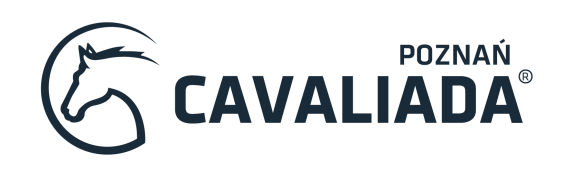 Międzynarodowe Targi Poznańskie, 16-19.12.2021 | ARENA B – bilety SPORT i EXPO
Stan na 24.11.2021DataKonkursGodzinaCzwartek 16 grudniaCSI1* MAŁA RUNDA, konkurs zwykły, 120 cm9:45Czwartek 16 grudniaCSI1* DUŻA RUNDA, konkurs dwufazowy, 120 cm14:45Czwartek 16 grudniaCSIYH CAVALIADA Youngster Tour, konkurs dwufazowy, 125/130 cm18:30Piątek17 grudniaCSIYH CAVALIADA Youngster Tour, konkurs zwykły, 125/130 cm8:00Piątek17 grudniaPokazy organizowane przez Polski Związek Hodowców Koni10:15Piątek17 grudniaCSI1* MAŁA RUNDA, konkurs dwufazowy, 120cm12:15Piątek17 grudniaCSI1* DUŻA RUNDA, konkurs zwykły, 130cm17:15Sobota 18 grudniaCSI1* FINAŁ MAŁEJ RUNDY, 125CM8:00Sobota 18 grudniaPokazy organizowane przez Polski Związek Hodowców Koni oraz Dog Frisbee12:15Sobota 18 grudniaCAVALIADA Dressage Tour - ujeżdżenie14:00Sobota 18 grudniaCSI1* FINAŁ DUŻEJ RUNDY, 135 cm16:45Niedziela  19 grudniaCSIYH, konkurs dwufazowy, 130/135 cm08:45Niedziela  19 grudniaPokazy organizowane przez Polski Związek Hodowców Koni, pokaz La Pattat Dutka & Franczak Horse Show oraz Dog Frisbee11:00Niedziela  19 grudniaKonkurs woltyżerki13:00